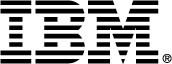 For more info: https://www-03.ibm.com/services/learning/ites.wss/zz-en?pageType=page&c=a0011023Course descriptionThis course is for anyone who is planning to configure an IBM Enterprise Records system for use by records managers and users.You work with a fully functioning IBM Enterprise Records system to practice the skills required for system configuration.Duration1 DayDelivery MethodILT, ILO and SPVCAudienceAnyone who administers an IBM Enterprise Records systemPrerequisitesIBM FileNet P8 Prerequisite Skills 4.5 (F040) or equivalent experienceIBM FileNet P8 Administration 4.5 (F042)IBM Enterprise Records 5.1: Core Skills (F178)Course ObjectivesAcquire the knowledge and skills necessary to configure an IBM Enterprise Records system for use by users and records managersTopicsConfiguring an object store for record declarationCreating a record class that allows property mapping from document to record Creating and using a new link classModifying security on a categoryControlling access to IBM Enterprise Records assets and functionality from IBM FileNet Workplace Creating and using security markingsExporting and importing a file planIBM ECM Education and EnablementIBM Enterprise Records 5.1: System ConfigurationF179Course Abstract